Spring – Wiosna–historyjka o pszczółce 14.04.2021Dzień dobry, good morningDziś przywitamy się wiosenną piosenką, w której występują: Butterfly - motylLadybug - biedronkaBumblebee - trzmielFruwają po łące, skaczą z kwiatka na kwiatekhttps://www.youtube.com/watch?v=EgiQ6GliTrIPodczas słuchania piosenki, spróbuj zapamiętać nazwy owadów.Zabawa ruchowa „Rain – sun”Naśladuj ruchy bohaterów, machaj skrzydełkami i biegaj po dywanie. Na hasło rain – deszcz chowasz się pod dachem, a na hasło sun – słońce wracasz na łąkę.  Story time „Bee”Pewnego razu malutka bee – pszczoła bardzo chciała wyfrunąć z ula. W końcu nadszedł ten wyjątkowy dzień. Jej mama dała jej wiele cennych wskazówek i życzyła udanego pierwszego dnia na łące. Kwiaty na łące były kolorowe, pachniały cudnie i zachęcały do zbierania nektaru. Malutka bee nie chciała wpaść w tarapaty i bezpiecznie wrócić do domu. Żeby odnaleźć drogę do ula musiała zapamiętać kolory wiosennych kwiatów. Red – yellow – purple – orange – pink.  Pokoloruj właściwymi kolorami kwiaty aby pomóc bee wrócić do domu.…………….. 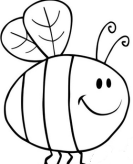 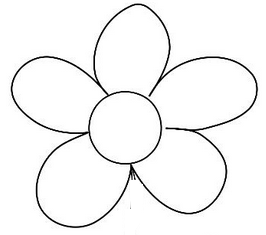 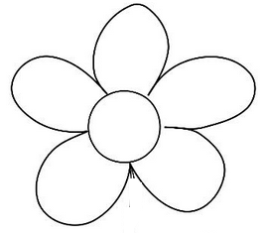 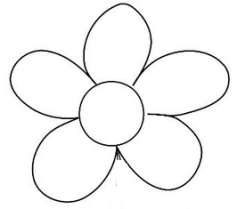 Karta pracy – zakoloruj właściwą odpowiedź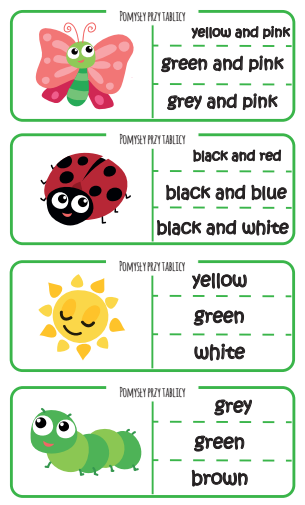 Dla chętnych dzieci link do bajki o pszczółkachhttps://www.youtube.com/watch?v=vFIH0RkaRbIBye, bye